Домино 1 по теме: «Как устроен компьютер»Устройство для ввода информации путем нажатия клавиш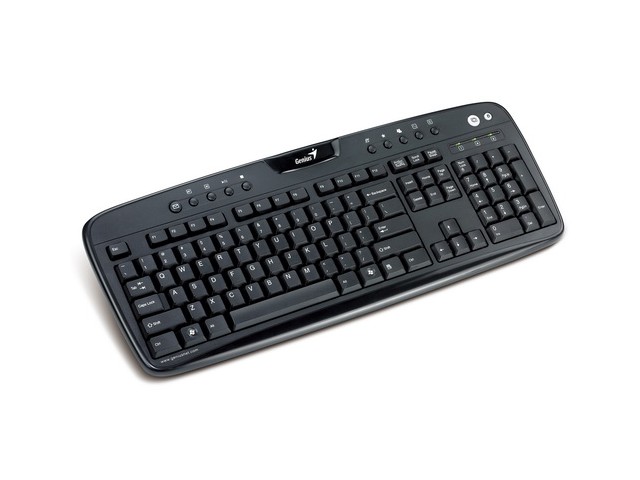 Устройство для быстрого перемещения по экрану и выбора нужной информации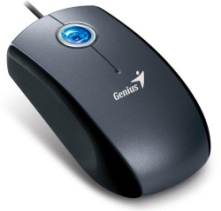 Устройство визуального отображения информации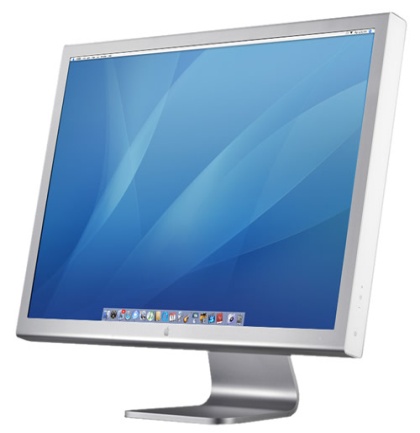 Устройство для печати информации на бумаге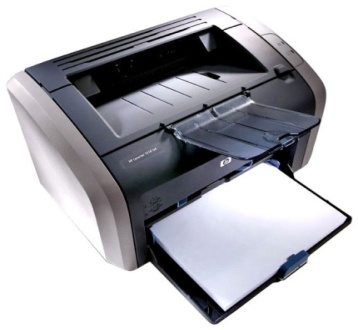 Устройство, предназначенное для вычислений, обработки информации и управления работой компьютера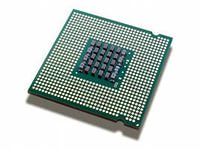 Информация в ней находится только во время работы компьютера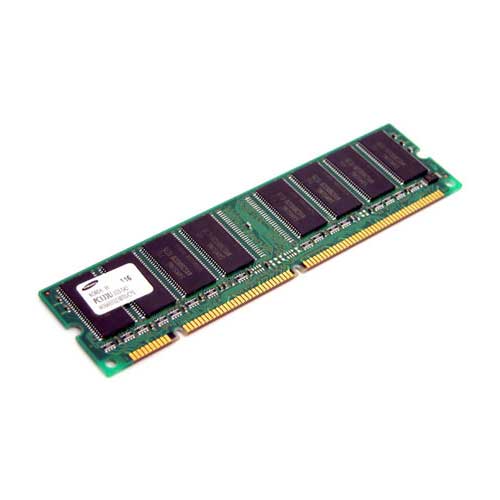 Универсальное программно управляемое устройство для обработки информации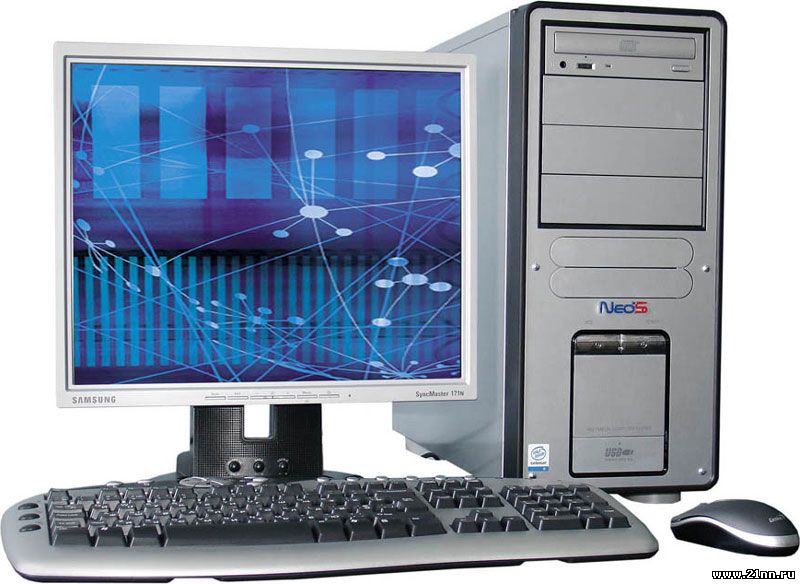 Используется для длительного хранения информации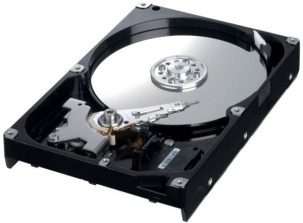 